報名表說明：請於107年09月30日前傳真或email回覆，或電洽報名傳真：04-8969122洪凡雅收，email：joyce.hr1@gmail.com電話：04-8963820*132洪凡雅小姐。若有加價購買項目請轉帳後來電告知匯款資料如下：
  戶名：社團法人彰化縣喜樂小兒麻痺關懷協會
  台中銀行二林分行（053-0156）帳號：064-22-1132189住宿登記至揚宮者，請電洽04-8963820*133陳凊雨先生 或                         04-8963820*137黃佳伶小姐6.衣服尺寸表及郵寄物資費用如下表：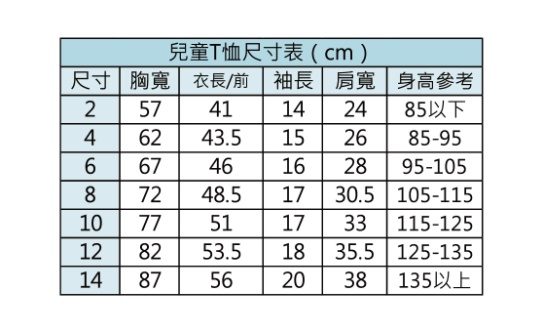 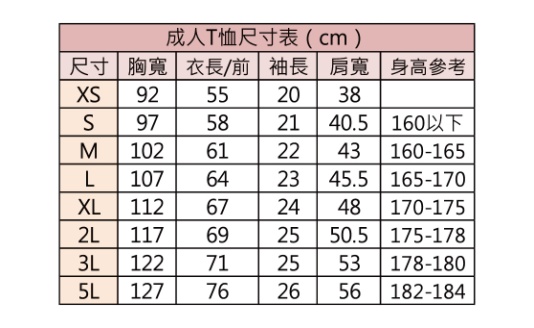 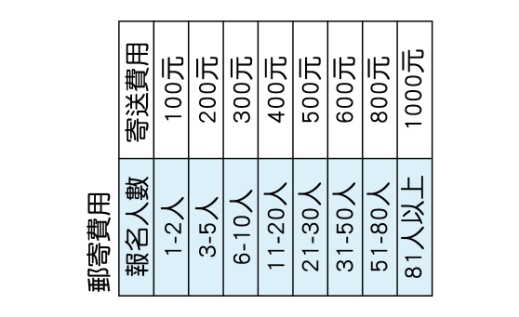 ※聲明：本人報名前已詳閱活動簡章並同意簡章內各規範事項，且已審慎評估自身健康狀況，足以完成賽事。簽名：____________________姓名出生年月日 年      月     日身份證字號性別□男     □女市內電話行動電話e-mail報名項目□25km□10km□6km衣服尺寸□公益捐出障別/程度緊急聯絡人緊急聯絡人
電話陪跑員姓名：                出生年月日：              電話：                身分證字號：(身障陪跑者紀念衫優惠120元/件，□買，衣服尺寸：     □不買) 姓名：                出生年月日：              電話：                身分證字號：(身障陪跑者紀念衫優惠120元/件，□買，衣服尺寸：     □不買) 姓名：                出生年月日：              電話：                身分證字號：(身障陪跑者紀念衫優惠120元/件，□買，衣服尺寸：     □不買) 輔具
□無輔具□雙拐 □輪椅□電動輪椅□手搖自行車□手搖自行車+電輔
□其他＿＿＿＿＿＿＿＿＿□雙拐 □輪椅□電動輪椅□手搖自行車□手搖自行車+電輔
□其他＿＿＿＿＿＿＿＿＿□雙拐 □輪椅□電動輪椅□手搖自行車□手搖自行車+電輔
□其他＿＿＿＿＿＿＿＿＿加價項目□初半馬獎350元 □紀念衫加購價250元/件□初半馬獎350元 □紀念衫加購價250元/件□初半馬獎350元 □紀念衫加購價250元/件郵寄地址備註身障跑者第101位起，報名者優惠價為$350元(須外加晶片押金$100元，賽後可退)，郵寄物資之費用，請參考第二頁報名說明第6點身障跑者第101位起，報名者優惠價為$350元(須外加晶片押金$100元，賽後可退)，郵寄物資之費用，請參考第二頁報名說明第6點身障跑者第101位起，報名者優惠價為$350元(須外加晶片押金$100元，賽後可退)，郵寄物資之費用，請參考第二頁報名說明第6點備註身障跑者第101位起，報名者優惠價為$350元(須外加晶片押金$100元，賽後可退)，郵寄物資之費用，請參考第二頁報名說明第6點身障跑者第101位起，報名者優惠價為$350元(須外加晶片押金$100元，賽後可退)，郵寄物資之費用，請參考第二頁報名說明第6點身障跑者第101位起，報名者優惠價為$350元(須外加晶片押金$100元，賽後可退)，郵寄物資之費用，請參考第二頁報名說明第6點